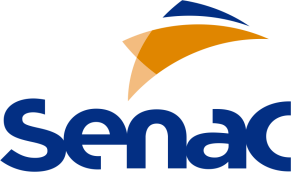 Programa Fortalecimento Acadêmico Continuado – FAC SENAC PEFormulário para o ProfessorPROGRAMA DE INCUBADORA E FOMENTO A JOVENS EMPREENDEDORESExercício 20221 IDENTIFICAÇÃO DO PROFESSOR[NOME COMPLETO SEM ABREVIAÇÕES]:[NOME COMPLETO SEM ABREVIAÇÕES]:[NOME COMPLETO SEM ABREVIAÇÕES]:[NOME COMPLETO SEM ABREVIAÇÕES]:Titulação:C.P.F.:R.G.:Órgão Emissor / Data de Expedição:Endereço Eletrônico:Telefone Residencial:Telefone Comercial:Celular:2 IDENTIFICAÇÃO DO PROJETO DE PESQUISA DO PROFESSORTÍTULO DO PROJETO:ÁREA PREDOMINANTE NO CNPq:NOME DO GRUPO DE PESQUISA [Certificado pela FACULDADE SENAC PE]:NÚMERO DE ALUNOS INDICADOS:NOVA PROPOSTA;RENOVAÇÃO:Declaro que todas as informações prestadas neste formulário são verdadeiras:Recife,     de  2022. Assinatura do Professor [Matrícula]:3 PROJETO DE PESQUISA DO PROFESSORJUSTIFICATIVA:PROBLEMA DE PESQUISA:OBJETIVO GERAL:OBJETIVOS ESPECÍFICOS:PALAVRAS-CHAVE:1.2.3.FUNDAMENTAÇÃO TEÓRICA:METODOLOGIA [Detalhar metodologia a ser adotada e incluir referência referente]:CRONOGRAMA DE ATIVIDADES [É recomendável que haja correspondência com o período de vigência do projeto, na horizontal, com as etapas das atividades a serem desenvolvidas, na vertical.]:RESULTADOS ESPERADOS, FORMAS DE DIVULGAÇÃO E APROVEITAMENTO DOS RESULTADOS [Apresentar os impactos nas dimensões econômica, ambiental, social, cultural e tecnológica, usando-se a expressão “não se aplica” quando for o caso]:REFERÊNCIAS [Apenas as citadas e de acordo com as normas da ABNT]: